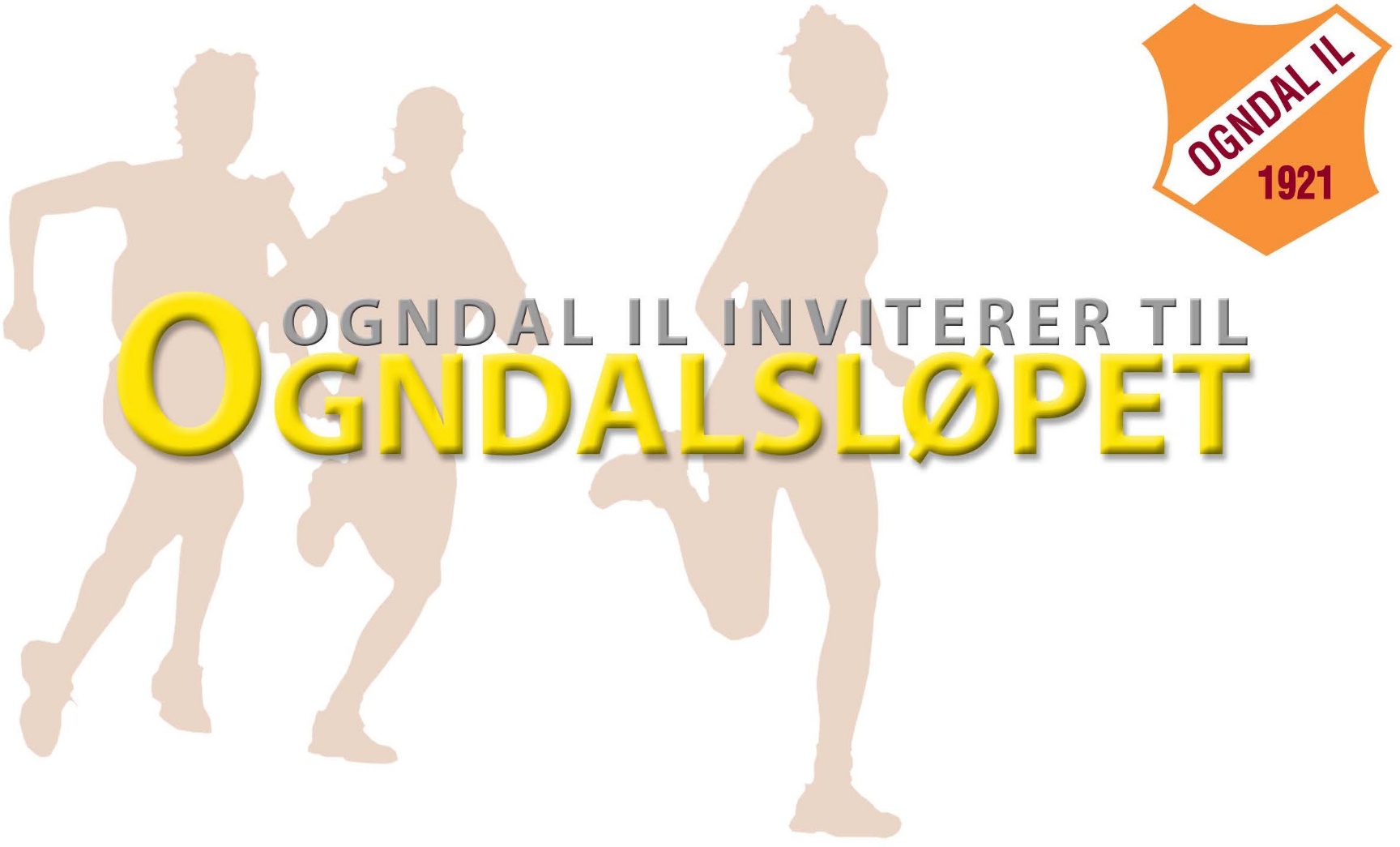 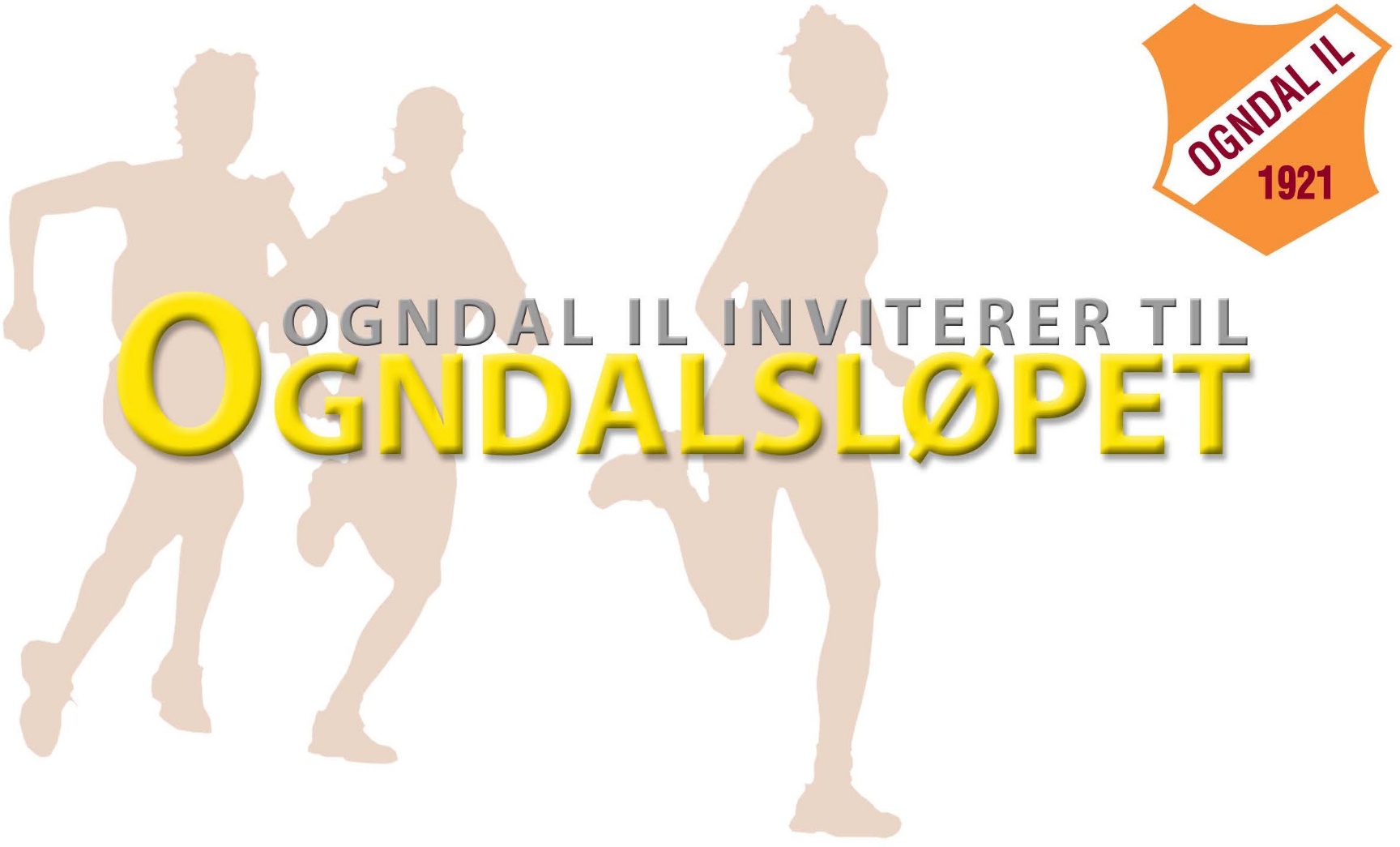 med KM i terrengløp lang løype Sted: Vålen Skistadion
Tid: Søndag 4. oktober 12.00Klasser og løyper:
Jenter og gutter 12 år og yngre (ikke KM)			1 kmJenter 13 år, 14 år og 15 år, gutter 13 år, 14 år, 
15 år, kvinner 50-54 år og eldre veteranklasser			2 kmJenter 16 år og 17 år, kvinner 18-19 år, 20-34 år,35-39 år, 40-44 år, 45-49 år, gutter 16 år og 17 år,
menn 50-54 år og eldre veteranklasser				4 kmMenn 18-19 år, 20-34 år, 35-39 år, 40-44 år, 45-49 år 		6 kmStartkontingentKM-klasser: 150 kr. Etterfaktureres klubbene. 12 år og yngre: Ingen.PremieringMedaljer i gull, sølv og bronse til de tre beste i KM-klassene. Alle 12 år og yngre får i en premie.
500 kr for beste tid i den lengste løypa kvinner og menn.Påmelding
Online påmelding NFIFs terminliste eller e-post til normann.k.ryan@gmail.com, sms/tlf 93202223 innen 1.10 (online stenger kl 23.59). Ingen ettermelding i KM.
12 år og yngre påmelding e-post, sms/tlf.Ogndal IL Friidrett